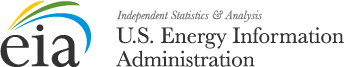 U.S. DEPARTMENT OF ENERGYU.S. ENERGY INFORMATION ADMINISTRATIONWashington, DC 20585OMB No. 1905-0174Expiration Date: xx/xx/xxxx Burden: 6 minutesEIA-877WINTER HEATING FUELS TELEPHONE SURVEYEIA-877WINTER HEATING FUELS TELEPHONE SURVEYEIA-877WINTER HEATING FUELS TELEPHONE SURVEYThis report is mandatory under the Federal Energy Administration Act of 1974 (Public Law 93-275). Failure to comply may result in criminal fines, civil penalties and other sanctions as provided by law. Title 18 USC 1001 makes it a criminal offense for any person knowingly and willingly to make to any Agency or Department of the United States any false, fictitious, or fraudulent statements as to any matter within its jurisdiction. See Instructions for further details on the sanctions and the provisions concerning the confidentiality of information submitted on this form.PART 1.  IDENTIFICATION DATA( Label )Complete the items below for new respondents and corrections to label only.Complete the items below for new respondents and corrections to label only.Complete the items below for new respondents and corrections to label only.Complete the items below for new respondents and corrections to label only.Complete the items below for new respondents and corrections to label only.Complete the items below for new respondents and corrections to label only.Complete the items below for new respondents and corrections to label only.Complete the items below for new respondents and corrections to label only.Complete the items below for new respondents and corrections to label only.Complete the items below for new respondents and corrections to label only.Complete the items below for new respondents and corrections to label only.Complete the items below for new respondents and corrections to label only.Complete the items below for new respondents and corrections to label only.Complete the items below for new respondents and corrections to label only.( Label )1.  Company Name1.  Company Name1.  Company Name1.  Company Name1.  Company Name1.  Company Name1.  Company Name1.  Company Name1.  Company Name1.  Company Name1.  Company Name1.  Company Name1.  Company Name1.  Company Name( Label )2.  Name of Contact Person2.  Name of Contact Person2.  Name of Contact Person2.  Name of Contact Person2.  Name of Contact Person2.  Name of Contact Person2.  Name of Contact Person2.  Name of Contact Person2.  Name of Contact Person2.  Name of Contact Person2.  Name of Contact Person2.  Name of Contact Person2.  Name of Contact Person2.  Name of Contact Person( Label )3.  Contact Telephone Number3.  Contact Telephone Number3.  Contact Telephone Number3.  Contact Telephone Number3.  Contact Telephone Number3.  Contact Telephone Number3.  Contact Telephone Number3.  Contact Telephone Number3.  Contact Telephone Number3.  Contact Telephone Number3.  Contact Telephone Number3.  Contact Telephone Number3.  Contact Telephone Number3.  Contact Telephone Number( Label )--( Label )4.  Street/Box/RFD4.  Street/Box/RFD4.  Street/Box/RFD4.  Street/Box/RFD4.  Street/Box/RFD4.  Street/Box/RFD4.  Street/Box/RFD4.  Street/Box/RFD4.  Street/Box/RFD4.  Street/Box/RFD4.  Street/Box/RFD4.  Street/Box/RFD4.  Street/Box/RFD4.  Street/Box/RFDQuestions?    Call 1-800-638-88125.  City5.  City5.  City5.  City5.  City5.  City6.  State6.  State6.  State6.  State7.  Zip Code7.  Zip Code7.  Zip Code7.  Zip Code5.  City5.  City5.  City5.  City5.  City5.  City6.  State6.  State6.  State6.  State7.  Zip Code7.  Zip Code7.  Zip Code7.  Zip Code8. EIA ID No.Reference Dates:  9.  Price as of 7 a.m.  Monday  9.  Price as of 7 a.m.  Monday  9.  Price as of 7 a.m.  Monday  9.  Price as of 7 a.m.  Monday  9.  Price as of 7 a.m.  Monday  9.  Price as of 7 a.m.  Monday  9.  Price as of 7 a.m.  Monday  9.  Price as of 7 a.m.  MondayMonthMonthDayYear10.  Inventory as of  Friday10.  Inventory as of  Friday10.  Inventory as of  Friday10.  Inventory as of  Friday10.  Inventory as of  Friday10.  Inventory as of  Friday10.  Inventory as of  Friday10.  Inventory as of  FridayMonthMonthDayYearPART 2.  PRICE DATAPART 2.  PRICE DATAPART 2.  PRICE DATA	STATE	No. 2 HEATING OIL	PROPANE	State Abbreviation	(a)	Residential Price ($0.000 per gallon)	(b)	Residential Price ($0.000 per gallon)	(c)PART 3.  ANNUAL RESIDENTIAL SALES DATA (asked when introducing a new sample)PART 3.  ANNUAL RESIDENTIAL SALES DATA (asked when introducing a new sample)PART 3.  ANNUAL RESIDENTIAL SALES DATA (asked when introducing a new sample)Fuel Type	State Abbreviation	Volume of Residential Sales	(000's of gallons)Enter the approximate statewide volume of No. 2 heating oil sold to residences between January 1, 2018 and December 31, 2018Enter the approximate statewide volume of propane sold to residences between January 1, 2018 and December 31, 2018Enter the approximate statewide volume of propane sold to residences between January 1, 2018 and December 31, 2018Comments:Completed by:_______________________________________    Date Called:_________________________		